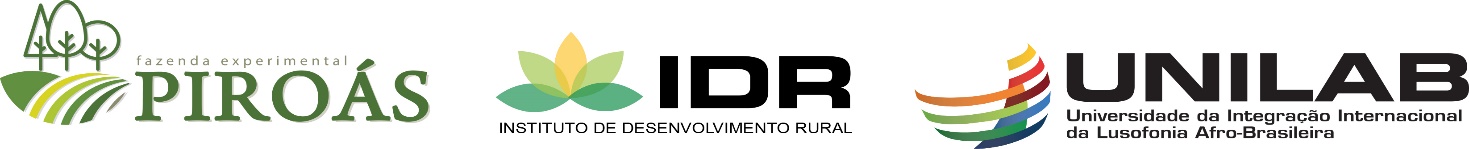 FORMULÁRIO PARA SOLICITAÇÃO DE ARRANJOS DE FLORES TROPICAIS*Observações: 1) A entrega dos arranjos é realizada de segunda à sexta entre 15-17h, possíveis alterações serão informadas via e-mail para o solicitante.2) O formulário deverá ser preenchido nos campos em cor amarela e enviado para o endereço fazendaidr@unilab.edu.br,com no mínimo 02 dias úteis de antecedência à data de entrega.FORMATO DE APRESENTAÇÃO DOS ARRANJOS (SELECIONE ABAIXO)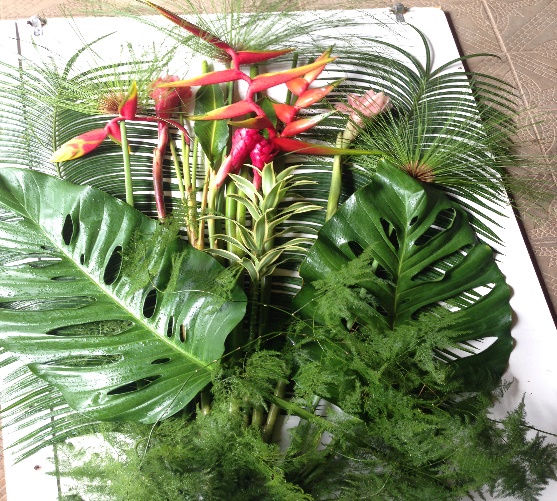 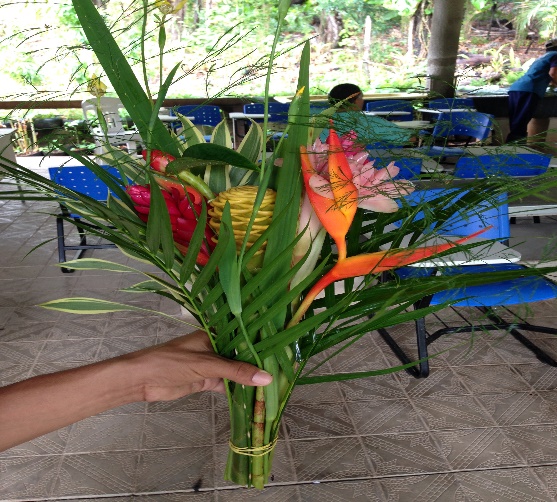 QUANTIDADE (DIGITE A QUANTIDADE SOLICITADA)MESA:                                                              CHÃO:DADOS DA ENTREGA (NO CAMPO “DATA” PREENCHER REFERENTE AO DIA DA ENTREGA, E NÃO DO EVENTO)DATA:                                SETOR E CAMPUS:SERVIDOR SOLICITANTE:      TELEFONE PARA CONTATO:FINALIDADE DO(S) ARRANJO(S): DETALHAMENTO (Especifique o nome do evento, palestra, etc.): OBSERVAÇÕES (DIGITE OBSERVAÇÕES QUE ACHAR NECESSÁRIO)